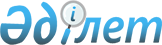 О внесении изменений в решение Аксуского городского маслихата от 22 декабря 2023 года № 88/12 "О бюджете города Аксу на 2024-2026 годы"Решение Аксуского городского маслихата Павлодарской области от 14 мая 2024 года № 122/19
       Аксуский городской маслихат РЕШИЛ:
      1. Внести в решение Аксуского городского маслихата от 22 декабря 2023 года № 88/12 "О бюджете города Аксу на 2024-2026 годы", следующие изменения:
      1) пункт 1 указанного решения изложить в следующей редакции:
       "1. Утвердить бюджет города Аксу на 2024-2026 годы согласно приложениям 1, 2 и 3 соответственно, в том числе на 2024 год в следующих объемах:
      1) доходы – 22402606 тысяч тенге, в том числе:
      налоговые поступления – 11512260 тысяч тенге;
      неналоговые поступления – 78549 тысяч тенге;
      поступления от продажи основного капитала – 2577672 тысяч тенге;
      поступления трансфертов – 8234125 тысяч тенге;
      2) затраты – 20749308 тысяч тенге;
      3) чистое бюджетное кредитование – 953735 тысяч тенге, в том числе:
      бюджетные кредиты – 1162948 тысяч тенге;
      погашение бюджетных кредитов – 209213 тысяч тенге;
      4) сальдо по операциям с финансовыми активами – 36800 тысяч тенге, в том числе:
      приобретение финансовых активов – 36800 тысяч тенге;
      поступления от продажи финансовых активов государства – 0 тысяч тенге;
      5) дефицит (профицит) бюджета – 662763 тысяч тенге;
      6) финансирование дефицита (использование профицита) бюджета – -662763 тысяч тенге".
      2) пункт 5 указанного решения изложить в следующей редакции:
       "Учесть, что в бюджете сельских округов на 2024 год предусмотрены целевые трансферты из вышестоящих бюджетов в объеме 1204469 тысячи тенге, в том числе:
      По программе: 001 "Услуги по обеспечению деятельности акима города районного значения, села, поселка, сельского округа" - 4958 тысяч тенге:
      011 За счет трансфертов из республиканского бюджета – 474 тысяч тенге:
      Кызылжарский сельский округ – 12 тысяч тенге;
      Достыкский сельский округ – 96 тысяч тенге;
      сельский округ Қанаш Қамзин – 197 тысяч тенге;
      Калкаманский сельский округ – 66 тысяч тенге;
      сельский округ имени Мамаита Омарова – 28 тысяч тенге;
      Евгеньевский сельский округ – 75 тысяч тенге.
      029 За счет трансфертов из районного бюджета (города областного значения) – 4484 тысяч тенге:
      Кызылжарский сельский округ – 2700 тысяч тенге;
      сельский округ Қанаш Қамзин – 1000 тысяч тенге;
      Калкаманский сельский округ – 784 тысяч тенге.
      По программе: 006 "Поддержка культурно - досуговой работы на местном уровне" - 180 тысяч тенге:
      011 За счет трансфертов из республиканского бюджета – 180 тысяч тенге:
      Калкаманский сельский округ – 80 тысяч тенге;
      Евгеньевский сельский округ – 100 тысяч тенге. 
      По программе: 008 "Освещение улиц в населенных пунктах" - 40189 тысяч тенге:
      029 За счет трансфертов из районного бюджета (города областного значения) – 40189 тысяч тенге:
      Кызылжарский сельский округ –18500 тысяч тенге;
      Достыкский сельский округ – 10000 тысяч тенге;
      сельский округ Қанаш Қамзин – 10000 тысяч тенге;
      Калкаманский сельский округ – 189 тысяч тенге;
      Евгеньевский сельский округ – 1500 тысяч тенге. 
      По программе: 011 "Благоустройство и озеленение населенных пунктов" - 56108 тысяч тенге:
      029 За счет трансфертов из районного бюджета (города областного значения) – 56108 тысяч тенге:
      Достыкский сельский округ – 6293 тысяч тенге;
      сельский округ Қанаш Қамзин – 3400 тысяч тенге;
      Калкаманский сельский округ – 26500 тысяч тенге;
      сельский округ имени Мамаита Омарова – 8966 тысяч тенге;
      Евгеньевский сельский округ – 10949 тысяч тенге.
      По программе: 013 "Обеспечение функционирования автомобильных дорог в городах районного значения, селах, поселках, сельских округах" - 17000 тысяч тенге: 
      029 За счет трансфертов из районного бюджета (города областного значения) – 17000 тысяч тенге:
      Кызылжарский сельский округ – 7500 тысяч тенге;
      Достыкский сельский округ – 1200 тысяч тенге;
      сельский округ Қанаш Қамзин – 2200 тысяч тенге;
      Калкаманский сельский округ –1700 тысяч тенге;
      сельский округ имени Мамаита Омарова – 2900 тысяч тенге;
      Евгеньевский сельский округ – 1500 тысяч тенге.
      По программе: 014 "Организация водоснабжения населенных пунктов" - 135292 тысяч тенге: 
      029 За счет трансфертов из районного бюджета (города областного значения) – 135292 тысяч тенге:
      Кызылжарский сельский округ – 42200 тысяч тенге;
      Достыкский сельский округ – 39000 тысяч тенге;
      сельский округ Қанаш Қамзин – 32092 тысяч тенге;
      Калкаманский сельский округ –6000 тысяч тенге;
      сельский округ имени Мамаита Омарова – 10000 тысяч тенге;
      Евгеньевский сельский округ – 6000 тысяч тенге.
      По программе: 022 "Капитальные расходы государственного органа" - 35408 тысяч тенге:
      029 За счет трансфертов из районного бюджета (города областного значения) – 35408 тысяч тенге:
      Кызылжарский сельский округ – 1000 тысяч тенге;
      сельский округ Қанаш Қамзин – 11200 тысяч тенге;
      Калкаманский сельский округ –12008 тысяч тенге;
      сельский округ имени Мамаита Омарова – 11200 тысяч тенге.
      По программе: 045 "Капитальный и средний ремонт автомобильных дорог в городах районного значения, селах, поселках, сельских округах" - 195170 тысяч тенге: 
      029 За счет трансфертов из районного бюджета (города областного значения) – 195170 тысяч тенге:
      Кызылжарский сельский округ – 37700 тысяч тенге;
      Достыкский сельский округ – 27847 тысяч тенге;
      сельский округ Қанаш Қамзин – 36200 тысяч тенге;
      Калкаманский сельский округ – 26992 тысяч тенге;
      сельский округ имени Мамаита Омарова – 33731 тысяч тенге;
      Евгеньевский сельский округ – 32700 тысяч тенге.
      По программе: 057 "Реализация мероприятий по социальной и инженерной инфраструктуре в сельских населенных пунктах в рамках проекта "Ауыл-Ел бесігі" - 720164 тысяч тенге:
      029 За счет трансфертов из районного бюджета (города областного значения) – 71365 тысяч тенге:
      сельский округ имени Мамаита Омарова –71365 тысяч тенге;
      028 За счет трансфертов из областного бюджета – 648799 тысяч тенге:
      сельский округ Қанаш Қамзин – 286115 тысяч тенге;
      сельский округ имени Мамаита Омарова – 362684 тысяч тенге";
      3) пункт 6 указанного решения изложить в новой редакции:
       "Установить на 2024 год распределение общей суммы поступлений от налогов в областной бюджет в следующих размерах:
      по индивидуальному подоходному налогу с доходов, облагаемых у источника выплаты и с доходов иностранных граждан, не облагаемых у источника выплаты – 35,5 процента;
      по социальному налогу – 35,5 процента;
      по корпоративному подоходному налогу -10,0 процентов"; 
      приложение 1 к указанному решению изложить в новой редакции согласно приложению к настоящему решению.
      2. Настоящее решение вводится в действие с 1 января 2024 года. Бюджет города Аксу на 2024 год
					© 2012. РГП на ПХВ «Институт законодательства и правовой информации Республики Казахстан» Министерства юстиции Республики Казахстан
				
      Председатель Аксуского городского маслихата 

М. Омаргалиев
Приложение
 к решению Аксуского 
городского маслихата
от 14 мая 2024 года
№ 122/19Приложение 1
к решению Аксуского
городского маслихата
от 22 декабря 2023 года
№ 88/12
Категория
Категория
Категория
Категория
Категория
Категория
Наименование
Наименование
Сумма 
(тысяч тенге)
Сумма 
(тысяч тенге)
Класс
Класс
Класс
Класс
Класс
Наименование
Наименование
Сумма 
(тысяч тенге)
Сумма 
(тысяч тенге)
Подкласс
Подкласс
Наименование
Наименование
Сумма 
(тысяч тенге)
Сумма 
(тысяч тенге)
1
2
2
2
3
3
4
4
5
5
1. Доходы
1. Доходы
22402606
22402606
1
Налоговые поступления
Налоговые поступления
11512260
11512260
01
01
01
Подоходный налог 
Подоходный налог 
6155851
6155851
1
1
Корпоративный подоходный налог
Корпоративный подоходный налог
1154992
1154992
2
2
Индивидуальный подоходный налог
Индивидуальный подоходный налог
5000859
5000859
03
03
03
Социальный налог
Социальный налог
3312415
3312415
1
1
Социальный налог
Социальный налог
3312415
3312415
04
04
04
Налоги на собственность
Налоги на собственность
1665024
1665024
1
1
Налоги на имущество
Налоги на имущество
1153021
1153021
3
3
Земельный налог
Земельный налог
281600
281600
4
4
Налог на транспортные средства
Налог на транспортные средства
205144
205144
5
5
Единый земельный налог
Единый земельный налог
25259
25259
05
05
05
Внутренние налоги на товары, работы и услуги
Внутренние налоги на товары, работы и услуги
253613
253613
2
2
Акцизы
Акцизы
6486
6486
3
3
Поступления за использование природных и других ресурсов
Поступления за использование природных и других ресурсов
194463
194463
4
4
Сборы за ведение предпринимательской и профессиональной деятельности
Сборы за ведение предпринимательской и профессиональной деятельности
52664
52664
08
08
08
Обязательные платежи, взимаемые за совершение юридически значимых действий и (или) выдачу документов уполномоченными на то государственными органами или должностными лицами
Обязательные платежи, взимаемые за совершение юридически значимых действий и (или) выдачу документов уполномоченными на то государственными органами или должностными лицами
125357
125357
1
1
Государственная пошлина
Государственная пошлина
125357
125357
2
Неналоговые поступления
Неналоговые поступления
78549
78549
01
01
01
Доходы от государственной собственности
Доходы от государственной собственности
63024
63024
1
1
Поступления части чистого дохода государственных предприятий
Поступления части чистого дохода государственных предприятий
24
24
5
5
Доходы от аренды имущества, находящегося в государственной собственности
Доходы от аренды имущества, находящегося в государственной собственности
62438
62438
7
7
Вознаграждения по кредитам, выданным из государственного бюджета
Вознаграждения по кредитам, выданным из государственного бюджета
499
499
9
9
Прочие доходы от государственной собственности
Прочие доходы от государственной собственности
63
63
06
06
06
Прочие неналоговые поступления
Прочие неналоговые поступления
15525
15525
1
1
Прочие неналоговые поступления
Прочие неналоговые поступления
15525
15525
3
Поступления от продажи основного капитала
Поступления от продажи основного капитала
2577672
2577672
01
01
01
Продажа государственного имущества, закрепленного за государственными учреждениями
Продажа государственного имущества, закрепленного за государственными учреждениями
2527672
2527672
1
1
Продажа государственного имущества, закрепленного за государственными учреждениями
Продажа государственного имущества, закрепленного за государственными учреждениями
2527672
2527672
03
03
03
Продажа земли и нематериальных активов
Продажа земли и нематериальных активов
50000
50000
1
1
Продажа земли 
Продажа земли 
30000
30000
2
2
Продажа нематериальных активов
Продажа нематериальных активов
20000
20000
4
Поступления трансфертов
Поступления трансфертов
8234125
8234125
01
01
01
Трансферты из нижестоящих органов государственного управления
Трансферты из нижестоящих органов государственного управления
2331
2331
3
3
Трансферты из бюджетов городов районного значения, сел, поселков, сельских округов
Трансферты из бюджетов городов районного значения, сел, поселков, сельских округов
2331
2331
02
02
02
Трансферты из вышестоящих органов государственного управления
Трансферты из вышестоящих органов государственного управления
8231794
8231794
2
2
Трансферты из областного бюджета
Трансферты из областного бюджета
8231794
8231794
Функциональная группа
Функциональная группа
Функциональная группа
Функциональная группа
Функциональная группа
Функциональная группа
Функциональная группа
Функциональная группа
Функциональная группа
Сумма
(тысяч тенге)
Функциональная подгруппа
Функциональная подгруппа
Функциональная подгруппа
Функциональная подгруппа
Функциональная подгруппа
Функциональная подгруппа
Функциональная подгруппа
Сумма
(тысяч тенге)
Администратор бюджетных программ
Администратор бюджетных программ
Администратор бюджетных программ
Администратор бюджетных программ
Администратор бюджетных программ
Администратор бюджетных программ
Сумма
(тысяч тенге)
Программа
Программа
Программа
Программа
Сумма
(тысяч тенге)
Наименование
Наименование
Сумма
(тысяч тенге)
1
1
2
3
3
4
4
5
5
6
2. Затраты
2. Затраты
20749308
01
01
Государственные услуги общего характера
Государственные услуги общего характера
2089463
1
Представительные, исполнительные и другие органы, выполняющие общие функции государственного управления
Представительные, исполнительные и другие органы, выполняющие общие функции государственного управления
404138
112
112
Аппарат маслихата района (города областного значения)
Аппарат маслихата района (города областного значения)
47108
001
001
Услуги по обеспечению деятельности маслихата района (города областного значения)
Услуги по обеспечению деятельности маслихата района (города областного значения)
44624
005
005
Повышение эффективности деятельности депутатов маслихатов
Повышение эффективности деятельности депутатов маслихатов
2484
122
122
Аппарат акима района (города областного значения)
Аппарат акима района (города областного значения)
357030
001
001
Услуги по обеспечению деятельности акима района (города областного значения)
Услуги по обеспечению деятельности акима района (города областного значения)
270052
003
003
Капитальные расходы государственного органа
Капитальные расходы государственного органа
48870
113
113
Целевые текущие трансферты нижестоящим бюджетам
Целевые текущие трансферты нижестоящим бюджетам
38108
2
Финансовая деятельность
Финансовая деятельность
93314
452
452
Отдел финансов района (города областного значения)
Отдел финансов района (города областного значения)
93314
001
001
Услуги по реализации государственной политики в области исполнения бюджета и управления коммунальной собственностью района (города областного значения)
Услуги по реализации государственной политики в области исполнения бюджета и управления коммунальной собственностью района (города областного значения)
82330
003
003
Проведение оценки имущества в целях налогообложения
Проведение оценки имущества в целях налогообложения
4009
010
010
Приватизация, управление коммунальным имуществом, постприватизационная деятельность и регулирование споров, связанных с этим
Приватизация, управление коммунальным имуществом, постприватизационная деятельность и регулирование споров, связанных с этим
4717
113
113
Целевые текущие трансферты нижестоящим бюджетам
Целевые текущие трансферты нижестоящим бюджетам
2258
5
Планирование и статистическая деятельность
Планирование и статистическая деятельность
53778
453
453
Отдел экономики и бюджетного планирования района (города областного значения) 
Отдел экономики и бюджетного планирования района (города областного значения) 
53778
001
001
Услуги по реализации государственной политики в области формирования и развития экономической политики, системы государственного планирования
Услуги по реализации государственной политики в области формирования и развития экономической политики, системы государственного планирования
51163
004
004
Капитальные расходы государственного органа
Капитальные расходы государственного органа
2615
9
Прочие государственные услуги общего характера
Прочие государственные услуги общего характера
1538233
458
458
Отдел жилищно-коммунального хозяйства, пассажирского транспорта и автомобильных дорог района (города областного значения)
Отдел жилищно-коммунального хозяйства, пассажирского транспорта и автомобильных дорог района (города областного значения)
1498835
001
001
Услуги по реализации государственной политики на местном уровне в области жилищно-коммунального хозяйства, пассажирского транспорта и автомобильных дорог
Услуги по реализации государственной политики на местном уровне в области жилищно-коммунального хозяйства, пассажирского транспорта и автомобильных дорог
300812
013
013
Капитальные расходы государственного органа
Капитальные расходы государственного органа
600
067
067
Капитальные расходы подведомственных государственных учреждений и организаций
Капитальные расходы подведомственных государственных учреждений и организаций
33500
113
113
Целевые текущие трансферты нижестоящим бюджетам
Целевые текущие трансферты нижестоящим бюджетам
1163923
467
467
Отдел строительства района (города областного значения)
Отдел строительства района (города областного значения)
2500
040
040
Развитие объектов государственных органов
Развитие объектов государственных органов
2500
482
482
Отдел предпринимательства и туризма района (города областного значения)
Отдел предпринимательства и туризма района (города областного значения)
36898
001
001
Услуги по реализации государственной политики на местном уровне в области развития предпринимательства и туризма
Услуги по реализации государственной политики на местном уровне в области развития предпринимательства и туризма
36171
003
003
Капитальные расходы государственного органа
Капитальные расходы государственного органа
727
02
02
Оборона
Оборона
89380
1
Военные нужды
Военные нужды
39952
122
122
Аппарат акима района (города областного значения)
Аппарат акима района (города областного значения)
39952
005
005
Мероприятия в рамках исполнения всеобщей воинской обязанности
Мероприятия в рамках исполнения всеобщей воинской обязанности
39952
2
Организация работы по чрезвычайным ситуациям
Организация работы по чрезвычайным ситуациям
49428
122
122
Аппарат акима района (города областного значения)
Аппарат акима района (города областного значения)
49428
006
006
Предупреждение и ликвидация чрезвычайных ситуаций масштаба района (города областного значения)
Предупреждение и ликвидация чрезвычайных ситуаций масштаба района (города областного значения)
5415
007
007
Мероприятия по профилактике и тушению степных пожаров районного (городского) масштаба, а также пожаров в населенных пунктах, в которых не созданы органы государственной противопожарной службы
Мероприятия по профилактике и тушению степных пожаров районного (городского) масштаба, а также пожаров в населенных пунктах, в которых не созданы органы государственной противопожарной службы
44013
03
03
Общественный порядок, безопасность, правовая, судебная, уголовно-исполнительная деятельность
Общественный порядок, безопасность, правовая, судебная, уголовно-исполнительная деятельность
58312
9
Прочие услуги в области общественного порядка и безопасности
Прочие услуги в области общественного порядка и безопасности
58312
458
458
Отдел жилищно-коммунального хозяйства, пассажирского транспорта и автомобильных дорог района (города областного значения)
Отдел жилищно-коммунального хозяйства, пассажирского транспорта и автомобильных дорог района (города областного значения)
55000
021
021
Обеспечение безопасности дорожного движения в населенных пунктах
Обеспечение безопасности дорожного движения в населенных пунктах
55000
499
499
Отдел регистрации актов гражданского состояния района (города областного значения)
Отдел регистрации актов гражданского состояния района (города областного значения)
3312
001
001
Услуги по реализации государственной политики на местном уровне в области регистрации актов гражданского состояния
Услуги по реализации государственной политики на местном уровне в области регистрации актов гражданского состояния
3312
06
06
Социальная помощь и социальное обеспечение
Социальная помощь и социальное обеспечение
1771455
1
Социальное обеспечение
Социальное обеспечение
170764
451
451
Отдел занятости и социальных программ района (города областного значения)
Отдел занятости и социальных программ района (города областного значения)
170764
005
005
Государственная адресная социальная помощь
Государственная адресная социальная помощь
170764
2
Социальная помощь
Социальная помощь
1402475
451
451
Отдел занятости и социальных программ района (города областного значения)
Отдел занятости и социальных программ района (города областного значения)
1263308
004
004
Оказание социальной помощи на приобретение топлива специалистам здравоохранения, образования, социального обеспечения, культуры, спорта и ветеринарии в сельской местности в соответствии с законодательством Республики Казахстан
Оказание социальной помощи на приобретение топлива специалистам здравоохранения, образования, социального обеспечения, культуры, спорта и ветеринарии в сельской местности в соответствии с законодательством Республики Казахстан
33363
006
006
Оказание жилищной помощи
Оказание жилищной помощи
6825
007
007
Социальная помощь отдельным категориям нуждающихся граждан по решениям местных представительных органов
Социальная помощь отдельным категориям нуждающихся граждан по решениям местных представительных органов
297167
010
010
Материальное обеспечение детей с инвалидностью, воспитывающихся и обучающихся на дому
Материальное обеспечение детей с инвалидностью, воспитывающихся и обучающихся на дому
4870
013
013
Социальная адаптация лиц, не имеющих определенного местожительства
Социальная адаптация лиц, не имеющих определенного местожительства
39375
014
014
Оказание социальной помощи нуждающимся гражданам на дому
Оказание социальной помощи нуждающимся гражданам на дому
229184
015
015
Территориальные центры социального обслуживания пенсионеров и лиц с инвалидностью
Территориальные центры социального обслуживания пенсионеров и лиц с инвалидностью
111125
017
017
Обеспечение нуждающихся лиц с инвалидностью протезно-ортопедическими, сурдотехническими и тифлотехническими средствами, специальными средствами передвижения, обязательными гигиеническими средствами, а также предоставление услуг санаторно-курортного лечения, специалиста жестового языка, индивидуальных помощников в соответствии с индивидуальной программой реабилитации лица с инвалидностью
Обеспечение нуждающихся лиц с инвалидностью протезно-ортопедическими, сурдотехническими и тифлотехническими средствами, специальными средствами передвижения, обязательными гигиеническими средствами, а также предоставление услуг санаторно-курортного лечения, специалиста жестового языка, индивидуальных помощников в соответствии с индивидуальной программой реабилитации лица с инвалидностью
541399
458
458
Отдел жилищно-коммунального хозяйства, пассажирского транспорта и автомобильных дорог района (города областного значения)
Отдел жилищно-коммунального хозяйства, пассажирского транспорта и автомобильных дорог района (города областного значения)
139167
068
068
Социальная поддержка отдельных категорий граждан в виде льготного, бесплатного проезда на городском общественном транспорте (кроме такси) по решению местных представительных органов
Социальная поддержка отдельных категорий граждан в виде льготного, бесплатного проезда на городском общественном транспорте (кроме такси) по решению местных представительных органов
139167
9
Прочие услуги в области социальной помощи и социального обеспечения 
Прочие услуги в области социальной помощи и социального обеспечения 
198216
451
451
Отдел занятости и социальных программ района (города областного значения)
Отдел занятости и социальных программ района (города областного значения)
198216
001
001
Услуги по реализации государственной политики на местном уровне в области обеспечения занятости и реализации социальных программ для населения
Услуги по реализации государственной политики на местном уровне в области обеспечения занятости и реализации социальных программ для населения
110085
011
011
Оплата услуг по зачислению, выплате и доставке пособий и других социальных выплат
Оплата услуг по зачислению, выплате и доставке пособий и других социальных выплат
2800
054
054
Размещение государственного социального заказа в неправительственных организациях
Размещение государственного социального заказа в неправительственных организациях
54331
094
094
Предоставление жилищных сертификатов как социальная помощь
Предоставление жилищных сертификатов как социальная помощь
31000
07
07
Жилищно-коммунальное хозяйство
Жилищно-коммунальное хозяйство
4264455
1
Жилищное хозяйство
Жилищное хозяйство
1805871
458
458
Отдел жилищно-коммунального хозяйства, пассажирского транспорта и автомобильных дорог района (города областного значения)
Отдел жилищно-коммунального хозяйства, пассажирского транспорта и автомобильных дорог района (города областного значения)
487568
003
003
Организация сохранения государственного жилищного фонда
Организация сохранения государственного жилищного фонда
50068
004
004
Обеспечение жильем отдельных категорий граждан
Обеспечение жильем отдельных категорий граждан
33500
059
059
Текущий и капитальный ремонт фасадов, кровли многоквартирных жилых домов, направленных на придание единого архитектурного облика населҰнному пункту
Текущий и капитальный ремонт фасадов, кровли многоквартирных жилых домов, направленных на придание единого архитектурного облика населҰнному пункту
50000
083
083
Бюджетное кредитование АО "Жилищный строительный сберегательный банк "Отбасы банк"" для предоставления предварительных и промежуточных жилищных займов
Бюджетное кредитование АО "Жилищный строительный сберегательный банк "Отбасы банк"" для предоставления предварительных и промежуточных жилищных займов
354000
467
467
Отдел строительства района (города областного значения)
Отдел строительства района (города областного значения)
1273310
003
003
Проектирование и (или) строительство, реконструкция жилья коммунального жилищного фонда
Проектирование и (или) строительство, реконструкция жилья коммунального жилищного фонда
71843
004
004
Проектирование, развитие и (или) обустройство инженерно-коммуникационной инфраструктуры
Проектирование, развитие и (или) обустройство инженерно-коммуникационной инфраструктуры
830835
098
098
Приобретение жилья коммунального жилищного фонда
Приобретение жилья коммунального жилищного фонда
370632
479
479
Отдел жилищной инспекции района (города областного значения)
Отдел жилищной инспекции района (города областного значения)
44993
001
001
Услуги по реализации государственной политики на местном уровне в области жилищного фонда
Услуги по реализации государственной политики на местном уровне в области жилищного фонда
40993
005
005
Капитальные расходы государственного органа
Капитальные расходы государственного органа
4000
2
Коммунальное хозяйство
Коммунальное хозяйство
1212648
458
458
Отдел жилищно-коммунального хозяйства, пассажирского транспорта и автомобильных дорог района (города областного значения)
Отдел жилищно-коммунального хозяйства, пассажирского транспорта и автомобильных дорог района (города областного значения)
157200
012
012
Функционирование системы водоснабжения и водоотведения
Функционирование системы водоснабжения и водоотведения
80000
026
026
Организация эксплуатации тепловых сетей, находящихся в коммунальной собственности районов (городов областного значения)
Организация эксплуатации тепловых сетей, находящихся в коммунальной собственности районов (городов областного значения)
67200
048
048
Развитие благоустройства городов и населенных пунктов
Развитие благоустройства городов и населенных пунктов
10000
467
467
Отдел строительства района (города областного значения)
Отдел строительства района (города областного значения)
1055448
005
005
Развитие коммунального хозяйства
Развитие коммунального хозяйства
6500
006
006
Развитие системы водоснабжения и водоотведения
Развитие системы водоснабжения и водоотведения
1042148
058
058
Развитие системы водоснабжения и водоотведения в сельских населенных пунктах
Развитие системы водоснабжения и водоотведения в сельских населенных пунктах
6800
3
Благоустройство населенных пунктов
Благоустройство населенных пунктов
1245936
458
458
Отдел жилищно-коммунального хозяйства, пассажирского транспорта и автомобильных дорог района (города областного значения)
Отдел жилищно-коммунального хозяйства, пассажирского транспорта и автомобильных дорог района (города областного значения)
1245936
015
015
Освещение улиц в населенных пунктах
Освещение улиц в населенных пунктах
361702
016
016
Обеспечение санитарии населенных пунктов
Обеспечение санитарии населенных пунктов
231500
017
017
Содержание мест захоронений и захоронение безродных
Содержание мест захоронений и захоронение безродных
6200
018
018
Благоустройство и озеленение населенных пунктов
Благоустройство и озеленение населенных пунктов
646534
08
08
Культура, спорт, туризм и информационное пространство
Культура, спорт, туризм и информационное пространство
1524226
1
Деятельность в области культуры
Деятельность в области культуры
434636
455
455
Отдел культуры и развития языков района (города областного значения)
Отдел культуры и развития языков района (города областного значения)
432136
003
003
Поддержка культурно-досуговой работы
Поддержка культурно-досуговой работы
432136
467
467
Отдел строительства района (города областного значения)
Отдел строительства района (города областного значения)
2500
011
011
Развитие объектов культуры
Развитие объектов культуры
2500
2
Спорт
Спорт
764383
465
465
Отдел физической культуры и спорта района (города областного значения)
Отдел физической культуры и спорта района (города областного значения)
83408
001
001
Услуги по реализации государственной политики на местном уровне в сфере физической культуры и спорта
Услуги по реализации государственной политики на местном уровне в сфере физической культуры и спорта
29508
005
005
Развитие массового спорта и национальных видов спорта
Развитие массового спорта и национальных видов спорта
17300
006
006
Проведение спортивных соревнований на районном (города областного значения) уровне
Проведение спортивных соревнований на районном (города областного значения) уровне
27100
007
007
Подготовка и участие членов сборных команд района (города областного значения) по различным видам спорта на областных спортивных соревнованиях
Подготовка и участие членов сборных команд района (города областного значения) по различным видам спорта на областных спортивных соревнованиях
9500
467
467
Отдел строительства района (города областного значения)
Отдел строительства района (города областного значения)
680975
008
008
Развитие объектов спорта
Развитие объектов спорта
680975
3
Информационное пространство
Информационное пространство
191455
455
455
Отдел культуры и развития языков района (города областного значения)
Отдел культуры и развития языков района (города областного значения)
144455
006
006
Функционирование районных (городских) библиотек
Функционирование районных (городских) библиотек
141905
007
007
Развитие государственного языка и других языков народа Казахстана
Развитие государственного языка и других языков народа Казахстана
2550
456
456
Отдел внутренней политики района (города областного значения)
Отдел внутренней политики района (города областного значения)
47000
002
002
Услуги по проведению государственной информационной политики
Услуги по проведению государственной информационной политики
47000
9
Прочие услуги по организации культуры, спорта, туризма и информационного пространства
Прочие услуги по организации культуры, спорта, туризма и информационного пространства
133752
455
455
Отдел культуры и развития языков района (города областного значения)
Отдел культуры и развития языков района (города областного значения)
52983
001
001
Услуги по реализации государственной политики на местном уровне в области развития языков и культуры
Услуги по реализации государственной политики на местном уровне в области развития языков и культуры
30853
010
010
Капитальные расходы государственного органа
Капитальные расходы государственного органа
950
113
113
Целевые текущие трансферты из местных бюджетов
Целевые текущие трансферты из местных бюджетов
180
032
032
Капитальные расходы подведомственных государственных учреждений и организаций
Капитальные расходы подведомственных государственных учреждений и организаций
21000
456
456
Отдел внутренней политики района (города областного значения)
Отдел внутренней политики района (города областного значения)
80769
001
001
Услуги по реализации государственной политики на местном уровне в области информации, укрепления государственности и формирования социального оптимизма граждан
Услуги по реализации государственной политики на местном уровне в области информации, укрепления государственности и формирования социального оптимизма граждан
47757
003
003
Реализация мероприятий в сфере молодежной политики
Реализация мероприятий в сфере молодежной политики
31012
006
006
Капитальные расходы государственного органа
Капитальные расходы государственного органа
1000
032
032
Капитальные расходы подведомственных государственных учреждений и организаций
Капитальные расходы подведомственных государственных учреждений и организаций
1000
09
09
Топливно-энергетический комплекс и недропользование
Топливно-энергетический комплекс и недропользование
42435
1
Топливо и энергетика
Топливо и энергетика
42435
467
467
Отдел строительства района (города областного значения)
Отдел строительства района (города областного значения)
42435
009
009
Развитие теплоэнергетической системы
Развитие теплоэнергетической системы
42435
10
10
Сельское, водное, лесное, рыбное хозяйство, особо охраняемые природные территории, охрана окружающей среды и животного мира, земельные отношения
Сельское, водное, лесное, рыбное хозяйство, особо охраняемые природные территории, охрана окружающей среды и животного мира, земельные отношения
146516
1
Сельское хозяйство
Сельское хозяйство
47595
462
462
Отдел сельского хозяйства района (города областного значения)
Отдел сельского хозяйства района (города областного значения)
47595
001
001
Услуги по реализации государственной политики на местном уровне в сфере сельского хозяйства
Услуги по реализации государственной политики на местном уровне в сфере сельского хозяйства
37595
006
006
Капитальные расходы государственного органа
Капитальные расходы государственного органа
10000
6
Земельные отношения
Земельные отношения
58292
463
463
Отдел земельных отношений района (города областного значения)
Отдел земельных отношений района (города областного значения)
58292
001
001
Услуги по реализации государственной политики в области регулирования земельных отношений на территории района (города областного значения)
Услуги по реализации государственной политики в области регулирования земельных отношений на территории района (города областного значения)
52892
006
006
Землеустройство, проводимое при установлении границ районов, городов областного значения, районного значения, сельских округов, поселков, сел
Землеустройство, проводимое при установлении границ районов, городов областного значения, районного значения, сельских округов, поселков, сел
5400
9
Прочие услуги в области сельского, водного, лесного, рыбного хозяйства, охраны окружающей среды и земельных отношений
Прочие услуги в области сельского, водного, лесного, рыбного хозяйства, охраны окружающей среды и земельных отношений
40629
453
453
Отдел экономики и бюджетного планирования района (города областного значения)
Отдел экономики и бюджетного планирования района (города областного значения)
40629
099
099
Реализация мер по оказанию социальной поддержки специалистов
Реализация мер по оказанию социальной поддержки специалистов
40629
11
11
Промышленность, архитектурная, градостроительная и строительная деятельность
Промышленность, архитектурная, градостроительная и строительная деятельность
93653
2
Архитектурная, градостроительная и строительная деятельность
Архитектурная, градостроительная и строительная деятельность
93653
467
467
Отдел строительства района (города областного значения)
Отдел строительства района (города областного значения)
62266
001
001
Услуги по реализации государственной политики на местном уровне в области строительства
Услуги по реализации государственной политики на местном уровне в области строительства
62266
468
468
Отдел архитектуры и градостроительства района (города областного значения)
Отдел архитектуры и градостроительства района (города областного значения)
31387
001
001
Услуги по реализации государственной политики в области архитектуры и градостроительства на местном уровне
Услуги по реализации государственной политики в области архитектуры и градостроительства на местном уровне
31387
12
12
Транспорт и коммуникации
Транспорт и коммуникации
1868827
1
Автомобильный транспорт
Автомобильный транспорт
1665819
458
458
Отдел жилищно-коммунального хозяйства, пассажирского транспорта и автомобильных дорог района (города областного значения)
Отдел жилищно-коммунального хозяйства, пассажирского транспорта и автомобильных дорог района (города областного значения)
1665819
022
022
Развитие транспортной инфраструктуры
Развитие транспортной инфраструктуры
14500
023
023
Обеспечение функционирования автомобильных дорог
Обеспечение функционирования автомобильных дорог
787119
045
045
Капитальный и средний ремонт автомобильных дорог районного значения и улиц населенных пунктов
Капитальный и средний ремонт автомобильных дорог районного значения и улиц населенных пунктов
5000
051
051
Реализация приоритетных проектов транспортной инфраструктуры
Реализация приоритетных проектов транспортной инфраструктуры
859200
9
Прочие услуги в сфере транспорта и коммуникаций
Прочие услуги в сфере транспорта и коммуникаций
203008
458
458
Отдел жилищно-коммунального хозяйства, пассажирского транспорта и автомобильных дорог района (города областного значения)
Отдел жилищно-коммунального хозяйства, пассажирского транспорта и автомобильных дорог района (города областного значения)
203008
037
037
Субсидирование пассажирских перевозок по социально значимым городским (сельским), пригородным и внутрирайонным сообщениям
Субсидирование пассажирских перевозок по социально значимым городским (сельским), пригородным и внутрирайонным сообщениям
203008
13
13
Прочие
Прочие
3784744
3
Поддержка предпринимательской деятельности и защита конкуренции
Поддержка предпринимательской деятельности и защита конкуренции
4500
467
467
Отдел строительства района (города областного значения)
Отдел строительства района (города областного значения)
4500
026
026
Развитие индустриальной инфраструктуры в рамках национального проекта по развитию предпринимательства на 2021-2025 годы
Развитие индустриальной инфраструктуры в рамках национального проекта по развитию предпринимательства на 2021-2025 годы
4500
9
Прочие
Прочие
3780244
452
452
Отдел финансов района (города областного значения)
Отдел финансов района (города областного значения)
380000
012
012
Резерв местного исполнительного органа района (города областного значения)
Резерв местного исполнительного органа района (города областного значения)
380000
458
458
Отдел жилищно-коммунального хозяйства, пассажирского транспорта и автомобильных дорог района (города областного значения)
Отдел жилищно-коммунального хозяйства, пассажирского транспорта и автомобильных дорог района (города областного значения)
1805582
085
085
Реализация бюджетных инвестиционных проектов в малых и моногородах
Реализация бюджетных инвестиционных проектов в малых и моногородах
1805582
467
467
Отдел строительства района (города областного значения)
Отдел строительства района (города областного значения)
1594662
079
079
Развитие социальной и инженерной инфраструктуры в сельских населенных пунктах в рамках проекта "Ауыл - Ел бесігі"
Развитие социальной и инженерной инфраструктуры в сельских населенных пунктах в рамках проекта "Ауыл - Ел бесігі"
1594662
14
14
Обслуживание долга
Обслуживание долга
157862
1
Обслуживание долга
Обслуживание долга
157862
452
452
Отдел финансов района (города областного значения)
Отдел финансов района (города областного значения)
157862
013
013
Обслуживание долга местных исполнительных органов по выплате вознаграждений и иных платежей по займам из областного бюджета
Обслуживание долга местных исполнительных органов по выплате вознаграждений и иных платежей по займам из областного бюджета
157862
15
15
Трансферты
Трансферты
4857980
1
Трансферты
Трансферты
4857980
452
452
Отдел финансов района (города областного значения)
Отдел финансов района (города областного значения)
4857980
006
006
Возврат неиспользованных (недоиспользованных) целевых трансфертов
Возврат неиспользованных (недоиспользованных) целевых трансфертов
84503
007
007
Бюджетные изъятия
Бюджетные изъятия
4087107
024
024
Целевые текущие трансферты из нижестоящего бюджета на компенсацию потерь вышестоящего бюджета в связи с изменением законодательства
Целевые текущие трансферты из нижестоящего бюджета на компенсацию потерь вышестоящего бюджета в связи с изменением законодательства
191266
038
038
Субвенции
Субвенции
495102
054
054
Возврат сумм неиспользованных (недоиспользованных) целевых трансфертов на развитие, выделенных в истекшем финансовом году, разрешенных доиспользовать по решению местных исполнительных органов
Возврат сумм неиспользованных (недоиспользованных) целевых трансфертов на развитие, выделенных в истекшем финансовом году, разрешенных доиспользовать по решению местных исполнительных органов
2
3. Чистое бюджетное кредитование
3. Чистое бюджетное кредитование
953735
Бюджетные кредиты
Бюджетные кредиты
1162948
07
07
Жилищно-коммунальное хозяйство
Жилищно-коммунальное хозяйство
1066956
1
Жилищное хозяйство
Жилищное хозяйство
1066956
467
467
Отдел строительства района (города областного значения)
Отдел строительства района (города областного значения)
1066956
098
098
Приобретение жилья коммунального жилищного фонда
Приобретение жилья коммунального жилищного фонда
1066956
10
10
Сельское, водное, лесное, рыбное хозяйство, особо охраняемые природные территории, охрана окружающей среды и животного мира, земельные отношения
Сельское, водное, лесное, рыбное хозяйство, особо охраняемые природные территории, охрана окружающей среды и животного мира, земельные отношения
95992
9
Прочие услуги в области сельского, водного, лесного, рыбного хозяйства, охраны окружающей среды и земельных отношений
Прочие услуги в области сельского, водного, лесного, рыбного хозяйства, охраны окружающей среды и земельных отношений
95992
453
453
Отдел экономики и бюджетного планирования района (города областного значения)
Отдел экономики и бюджетного планирования района (города областного значения)
95992
006
006
Бюджетные кредиты для реализации мер социальной поддержки специалистов
Бюджетные кредиты для реализации мер социальной поддержки специалистов
95992
5
5
Погашение бюджетных кредитов
Погашение бюджетных кредитов
209213
01
Погашение бюджетных кредитов
Погашение бюджетных кредитов
209213
1
1
Погашение бюджетных кредитов, выданных из государственного бюджета
Погашение бюджетных кредитов, выданных из государственного бюджета
209213
13
13
Погашение бюджетных кредитов, выданных из местного бюджета физическим лицам
Погашение бюджетных кредитов, выданных из местного бюджета физическим лицам
209213
4. Сальдо по операциям с финансовыми активами
4. Сальдо по операциям с финансовыми активами
36800
Приобретение финансовых активов
Приобретение финансовых активов
36800
13
13
Прочие
Прочие
36800
9
Прочие
Прочие
36800
458
458
Отдел жилищно-коммунального хозяйства, пассажирского транспорта и автомобильных дорог района (города областного значения)
Отдел жилищно-коммунального хозяйства, пассажирского транспорта и автомобильных дорог района (города областного значения)
36800
065
065
Формирование или увеличение уставного капитала юридических лиц
Формирование или увеличение уставного капитала юридических лиц
36800
5. Дефицит (профицит) бюджета
5. Дефицит (профицит) бюджета
662763
6. Финансирование дефицита (использование профицита) бюджета
6. Финансирование дефицита (использование профицита) бюджета
-662763
7
7
Поступления займов
Поступления займов
1162948
01
Внутренние государственные займы
Внутренние государственные займы
1162948
2
2
Договоры займа
Договоры займа
1162948
003
003
Займы, получаемые местным исполнительным органом района (города областного значения)
Займы, получаемые местным исполнительным органом района (города областного значения)
1162948
16
16
Погашение займов
Погашение займов
2630210
1
Погашение займов
Погашение займов
2630210
452
452
Отдел финансов района (города областного значения)
Отдел финансов района (города областного значения)
2630210
008
008
Погашение долга местного исполнительного органа перед вышестоящим бюджетом
Погашение долга местного исполнительного органа перед вышестоящим бюджетом
2614685
021
021
Возврат неиспользованных бюджетных кредитов, выданных из местного бюджета
Возврат неиспользованных бюджетных кредитов, выданных из местного бюджета
15525